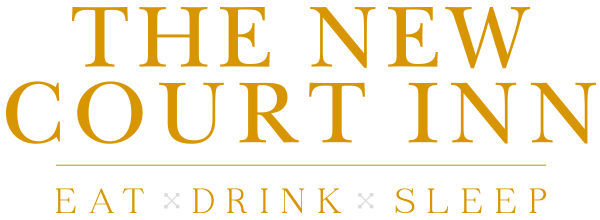 Our MenuAll Dishes Are Made From First PrinciplesLunch Monday to Saturday 12pm – 2:30pm (4pm Sunday), Dinner Monday to Saturday 6pm – 9pmStartersSoup of the day, served with warm ciabatta & butter (V)							£6.75Welsh “Butty Bach” Rarebit, served on toasted Brioche w dressed leaves & red onion marmalade	£6.95Bruschetta, toasted Ciabatta, tomato, basil, mozzarella, pesto & olive oil (V)				£6.95Tiger Prawn Cocktail, on crisp leaves, dressed with marie rose sauce (GF)					£8.45Twice Baked Collier’s Cheddar Soufflé with tangy red onion marmalade (V) (GF)				£8.45Walnut Pate, with toasted ciabatta & red onion marmalade (VG)						£6.75
Mixed Marinated Olives, extra virgin olive oil with balsamic vinegar reduction, warm ciabatta (VG)	£7.25MainsThe New Court’s Madras Style Chicken Curry, basmati rice, poppadoms & mango chutney (GF)		£15.95Handmade Welsh Beef Burger, bacon & cheddar cheese, in a lightly toasted brioche bun,		£15.95wholegrain mustard mayonnaise.  Served with crisp red coleslaw & twice cooked chips (sweet potato fries +£1) 	Chicken Breast Burger, pan seared chicken breast in a warn ciabatta w pesto mayonnaise			£15.95Served with crisp red coleslaw & twice cooked chips. (sweet potato fries +£1)Halloumi & Field Mushroom Burger, lightly toasted brioche bun, pesto mayonnaise,			£14.95crisp red coleslaw & twice cooked chips (sweet potato fries +£1) (V)	Vegan Quorn Sausages, mash & onion gravy (VG)								£12.95Vegan ¼ lb Cheese Burger, vegan patty & cheese in a warn ciabatta w vegan mayonnaise		£14.95Served with twice cooked chips. (sweet potato fries +£1)) (VG)Usk Valley 8oz Rib Eye Steak, confit tomato, flat cap mushroom, twice cooked chips			£23.95peppercorn sauce, finished with garlic butter (sweet potato fries +£1) (GF)				Ham, Egg & Chips, hand carved baked ham, free range egg w twice cooked chips (GF)			£13.95Real Ale Battered fresh Haddock with twice cooked chips, petit pois & chunky tartare sauce		£15.95Sides – Twice Cooked Chips / Mixed Salad / Ale Battered Onion Rings / Warm Ciabatta with Butter / Red Coleslaw / Sweet Potato Fries 					£4.45DessertsSticky Toffee Pudding, rich toffee sauce & clotted cream (GF)						£6.95Apple, Cinnamon & Sultana Crumble w cream (GF) (VG if no cream)				            £6.95Chocolate Praline & Hazelnut Roulade (GF)								£6.95Belgian Chocolate, Cookies & Cream Sundae w Belgian chocolate sauce (GF)				£7.95Affogato, with homemade vanilla ice cream & amaretti biscuits						£6.95Homemade Ice Cream & Dairy Free Sorbet (sorbet VG) by the scoop (GF)				£2.50Speciality Teas & Lavazza CoffeesEspresso													 £3.00Macchiato													 £3.10Floater Coffee													 £4.25Liqueur Coffee													 £6.50Mocha														 £4.25Hot Chocolate													 £4.00Latte														 £3.85Cappuccino													 £3.85Americano													 £3.25Flat White													 £3.60Tea														 £3.00Add an extra shot of Lavazza coffee										60pInstant decaffeinated coffee is also available at								£3.25A selection of herbal & fruit teas										£3.25DigestifsPenderyn, Glenmorangie, Laphroaig, Remy Martin VSOP, Remy Martin XO, Courvoisier VSOP, Calvados,Taylor’s Port, Merlyn Cream, Black Mountain, Jura, Bushmills, Glenfiddich, Talisker Skye, Baileys Irish Cream25ml and 50ml measures £3.50 to £9.95 per 25ml“We’re very proud that our kitchen team produce every dish from scratch, using only fresh, great quality ingredients, which are sourced as locally as possible. A lot of love and passion goes into our food! We sincerely hope you enjoy your time with us here at The New Court” Thank you for choosing usOur dishes are prepared by a small kitchen team and we ask that you be considerate of this when waiting for the dish you have ordered to be freshly prepared for you. Please inform a member of staff if you have any food allergies or intolerances. We will be happy to discuss suitable options with you. Gratuities at your discretion and are shared equally among all our staff.